Дисциплина «Биоорганическая химия» Специальность 35.05.01 «Лечебное дело»ЭКЗАМЕНАЦИОННЫЙ   БИЛЕТ № 1 Органические вещества, их классификация по строению углеродного скелета и природе функциональной группы. Номенклатура органических веществ.Гидроксикислоты, их классификация и номенклатура. Общие и специфические химические свойства алифатических гидроксикислот.Определить класс органического соединения и дать название по заместительной номенклатуре ИЮПАК:Определить в молекуле наличие реакционных, хиральных центров и прогнозировать реакционную способность соединения:Качественный функциональный анализ. Обнаружить с помощью качественной реакции двойную связь в молекуле олеиновой кислоты.Написать уравнение реакции.Дисциплина «Биоорганическая химия» Специальность 35.05.01 «Лечебное дело»ЭКЗАМЕНАЦИОННЫЙ   БИЛЕТ № 21.Электронное строение атомов-органогенов. Теория гибридизации и ее типы (sp3,sp2, sp).2.Особенности химических свойств ароматических гидроксикислот. Салициловая кислота и синтез лекарственных препаратов на ее основе: салицилат натрия, фенилсалицилат (салол), метилсалицилат, ацетилсалициловая кислота (аспирин), n-аминосалициловая кислота (ПАСК).Определить класс органического соединения и дать название по заместительной номенклатуре ИЮПАК:Определить в молекуле наличие реакционных, хиральных центров и прогнозировать реакционную способность соединения:Качественный функциональный анализ. Провести качественную реакцию обнаружения многоатомных спиртов в биологических жидкостях.Написать уравнение реакции.Дисциплина «Биоорганическая химия» Специальность 35.05.01 «Лечебное дело»ЭКЗАМЕНАЦИОННЫЙ   БИЛЕТ № 3Обменный и донорно-акцепторный механизм образования связей в органических соединениях. Виды локализованных ковалентных связей: σ-связь,π-связь,τ-связь. Основные характеристики связи: длина, энергия связи, полярностьОксокислоты. Номенклатура. Общие и специфические свойства. Ацетоуксусный эфир и его особенности. Определить класс органического соединения и дать название по заместительной номенклатуре ИЮПАК:4. Определить в молекуле наличие реакционных, хиральных центров и прогнозировать реакционную способность соединения:5. Качественный функциональный анализ. Провести качественную реакцию обнаружения в смеси фенола. Написать уравнение реакции.Дисциплина «Биоорганическая химия» Специальность 35.05.01 «Лечебное дело»ЭКЗАМЕНАЦИОННЫЙ   БИЛЕТ № 4Сопряженные системы с открытой и замкнутой цепью: р,π- и π,π-сопряжение.  Ароматичность, критерии ароматичности. Аминокислоты. Классификация. Номенклатура. Стеориоизомерия. Химические свойства.Определить класс органического соединения и дать название по заместительной номенклатуре ИЮПАК:Определить в молекуле наличие реакционных, хиральных центров и прогнозировать реакционную способность соединения:Качественный функциональный анализ. Провести качественную реакцию обнаружения альдегида в смеси органических соединений.Написать уравнение реакции.Дисциплина «Биоорганическая химия» Специальность 35.05.01 «Лечебное дело»ЭКЗАМЕНАЦИОННЫЙ   БИЛЕТ № 5Поляризация связей и электронные эффекты (индуктивный и мезомерный) как причина неравномерного распределения электронной плотности и возникновения реакционных центров в молекуле.Пептиды, их строение. Пептидная связь. Классификация. Определение аминокислотной последовательности пептидов.Определить класс органического соединения и дать название по заместительной номенклатуре ИЮПАК.Определить в молекуле наличие реакционных, хиральных центров и прогнозировать реакционную способность соединения:Качественный функциональный анализ. Провести качественный анализ мочи больного с диагнозом «сахарный диабет» на присутствие одного из компонентов «кетоновых тел» - ацетона.Написать уравнение реакции.Дисциплина «Биоорганическая химия» Специальность 35.05.01 «Лечебное дело»ЭКЗАМЕНАЦИОННЫЙ   БИЛЕТ № 6Пространственное строение органических соединений, обусловленное вращением вокруг σ-связей. Конформации открытых цепей (этан, бутан) и циклических соединений (циклогексан).Белки, их аминокислотный состав. Структура и свойства белков.Определить класс органического соединения и дать название по заместительной номенклатуре ИЮПАК:Определить в молекуле наличие реакционных, хиральных центров и прогнозировать реакционную способность соединения:Качественный функциональный анализ. Провести качественную реакцию на обнаружение кислотности биологической жидкости.Написать уравнение реакции отщепление протона пентановой кислоты.Дисциплина «Биоорганическая химия» Специальность 35.05.01 «Лечебное дело»ЭКЗАМЕНАЦИОННЫЙ   БИЛЕТ № 7Конфигурация.  Ассиметричный атом углерода. Энантиомеры. Оптическая активность и ее определение при помощи поляриметра. Рацематы. D,L- и R,S- номенклатура энантиомеров. Взаимосвязь пространственного строения молекул и их биологической активности.Моносахариды. Классификация. Стериоизомерия. Открытые и циклические формы. Определить класс органического соединения и дать название по заместительной номенклатуре ИЮПАК:Определить в молекуле наличие реакционных, хиральных центров и прогнозировать реакционную способность соединения:Качественный функциональный анализ. Провести качественную реакцию обнаружения в моче пациента, больного сахарным диабетом, глюкозы.Написать уравнение реакции.Дисциплина «Биоорганическая химия» Специальность 35.05.01 «Лечебное дело»ЭКЗАМЕНАЦИОННЫЙ   БИЛЕТ № 8Кислотность и основность органических соединений. Теории Бренстеда и Лоури. Химические свойства моносахаридов.Определить класс органического соединения и дать название по заместительной номенклатуре ИЮПАК:Определить в молекуле наличие реакционных, хиральных центров и прогнозировать реакционную способность соединения:Качественный функциональный анализ. Провести качественную реакцию обнаружения в биологической жидкости фруктозы.Написать уравнение реакции.Дисциплина «Биоорганическая химия» Специальность 35.05.01 «Лечебное дело»ЭКЗАМЕНАЦИОННЫЙ   БИЛЕТ № 9Реакционные центры алканов. Галогенирование, нитрование, сульфохлорирование алканов и циклоалканов. Механизм реакции свободно-радикального замещения (SR) с участием С−Н связей у sp3-гибридизованного атома углерода. Региосилективность реакций радикального замещения.Дисахариды. Восстанавливающие и невосстанавливающие дисахариды. Химические свойства.Определить класс органического соединения и дать название по заместительной номенклатуре ИЮПАК:Определить в молекуле наличие реакционных, хиральных центров и прогнозировать реакционную способность соединения:Качественный функциональный анализ. Провести качественную реакцию определения присутствия крахмала в смеси углеводов.Написать фрагмент крахмала. Объяснить процесс.Дисциплина «Биоорганическая химия» Специальность 35.05.01 «Лечебное дело»ЭКЗАМЕНАЦИОННЫЙ   БИЛЕТ № 10Реакционные центры алкенов. Галогенирование (реакция с бромной водой), гидрогалогенирование, гидратация алкенов. Механизм  реакции электрофильного присоединения AE. Правило Марковникова и его объяснение. Эффект Хараша. Окисление соединений с С=С и С≡С связями мягкими и жесткими окислителями. Полисахариды. Классификация. Особенности строения и свойств крахмала, целлюлозы, гиалуроновой кислоты. Определить класс органического соединения и дать название по заместительной номенклатуре ИЮПАК:Определить в молекуле наличие реакционных, хиральных центров и прогнозировать реакционную способность соединения:Качественный функциональный анализ. Обнаружить с помощью качественной реакции присутствие в белке серосодержащих аминокислот.Написать уравнение реакции.Дисциплина «Биоорганическая химия» Специальность 35.05.01 «Лечебное дело»ЭКЗАМЕНАЦИОННЫЙ   БИЛЕТ № 11Реакционные центры алкинов. Кислотные свойства концевой С≡Н связи. Взаимодействие с аммиачным раствором нитрата серебра и нитрата меди (I). Ацетилениды, из разложение при детонации и взаимодействии с кислотами.Пятичленные гетероциклические соединения с одним гетероатомами и их производные. Особенности химических свойств. Лекарственные средства на их основе.Определить класс органического соединения и дать название по заместительной номенклатуре ИЮПАК:Определить в молекуле наличие реакционных, хиральных центров и прогнозировать реакционную способность соединения:Качественный функциональный анализ. Обнаружить с помощью качественной биуретовой реакции белок в моче.Написать схему уравнения реакции.Дисциплина «Биоорганическая химия» Специальность 35.05.01 «Лечебное дело»ЭКЗАМЕНАЦИОННЫЙ   БИЛЕТ № 12Классификация органических реакций по результату (замещение, присоединение, элиминирование, перегруппировки, окислительно-восстановительные) и по механизму - радикальные, ионные. Понятие - субстрат, реагент, реакционный центр.Пятичленные гетероциклические соединения с двумя гетероатомами и их производные. Особенности химических свойств. Лекарственные средства на их основе.Определить класс органического соединения и дать название по заместительной номенклатуре ИЮПАК:Определить в молекуле наличие реакционных, хиральных центров и прогнозировать реакционную способность соединения:     Качественный функциональный анализ. Обнаружить с помощью качественной реакции присутствие в белке ароматических аминокислот. Написать уравнение реакции.Дисциплина «Биоорганическая химия» Специальность 35.05.01 «Лечебное дело»ЭКЗАМЕНАЦИОННЫЙ   БИЛЕТ № 13Реакционные центры галогенопроизводных углеводородов. Реакции нуклеофильного замещения у  sp3-гибридизованного атома углерода связи С-Нal. Реакции с кислородсодержащие, серосодержащими и азотсодержащими  нуклеофилами. Механизмы реакций мономолекулярного SN1 и бимолекулярного SN2 замещения.Шестичленные гетероциклические соединения с двумя гетероатомами и их производные. Особенности химических свойств. Лекарственные средства на их основе.Определить класс органического соединения и дать название по заместительной номенклатуре ИЮПАК:Определить в молекуле наличие реакционных, хиральных центров и прогнозировать реакционную способность соединения:Качественный функциональный анализ. Провести реакцию обнаружения различия жиров и масел.Написать уравнение реакции.Дисциплина «Биоорганическая химия» Специальность 35.05.01 «Лечебное дело»ЭКЗАМЕНАЦИОННЫЙ   БИЛЕТ № 14Реакции элиминирования по связи С(β)Н-С(α)Нal. Правило Зайцева. Механизмы реакций мономолекулярного(Е1) и бимолекулярного элиминирования(Е2).Липиды. Классификация. Воски. Жиры, масла. Химические свойства триацилглицеринов.Определить класс органического соединения и дать название по заместительной номенклатуре ИЮПАК:Определить в молекуле наличие реакционных, хиральных центров и прогнозировать реакционную способность соединения:Качественный функциональный анализ. Обнаружить в биологической жидкости присутствие свободных аминокислот.Написать уравнение реакции.Дисциплина «Биоорганическая химия» Специальность 35.05.01 «Лечебное дело»ЭКЗАМЕНАЦИОННЫЙ   БИЛЕТ № 15Реакционные центры спиртов. Особенности физических свойств. Кислотно-основные свойства спиртов по О-Н связи. Качественная реакция на диольный фрагмент С(ОН)-С(ОН). Окисление спиртов in vivo и in vitro. Реакции по С-Н кислотному центру.Конденсированные гетероциклические соединения. Строение и биологическая роль, лекарственные препараты на их основе.Определить класс органического соединения и дать название по заместительной номенклатуре ИЮПАК:Определить в молекуле наличие реакционных, хиральных центров и прогнозировать реакционную способность соединения:Качественный функциональный анализ. Провести реакцию определения степени свежести жира.Написать уравнение реакции окисления жира.Дисциплина «Биоорганическая химия» Специальность 35.05.01 «Лечебное дело»ЭКЗАМЕНАЦИОННЫЙ   БИЛЕТ № 16Реакционные центры спиртов. Реакции с участием нуклеофильного центра(О-алкилирование, О-ацилирование). Реакции с участием электрофильного центра. Пробы Лукаса. Реакции спиртов с нуклеофилами. Механизмы реакций мономолекулярного SN1 и бимолекулярного SN2 замещения.Фосфатидная кислота. Фосфолипиды (фосфатидилколамины, фосфатидилсерины, фосфатидилхолины), их гидролиз.Определить класс органического соединения и дать название по заместительной номенклатуре ИЮПАК:Определить в молекуле наличие реакционных, хиральных центров и прогнозировать реакционную способность соединения:Качественный функциональный анализ. Поступил больной К. с диагнозом «сахарный диабет». Провести качественный анализ мочи больного на присутствие ацетона - одного из компонентов «кетоновых тел». Написать уравнение реакции.Дисциплина «Биоорганическая химия» Специальность 35.05.01 «Лечебное дело»ЭКЗАМЕНАЦИОННЫЙ   БИЛЕТ № 17Фенолы. Классификация, строение. Реакционные центры.  Реакции с участием нуклеофильного и электрофильного центров.Ганглиозиды. Цереброзиды.Определить класс органического соединения и дать название по заместительной номенклатуре ИЮПАК: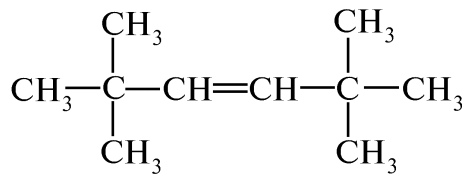 Определить в молекуле наличие реакционных, хиральных центров и прогнозировать реакционную способность соединения: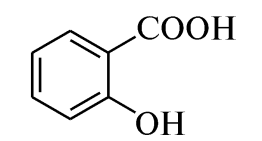 Качественные реакции на –С=С– связь: реакция с бромной водой, раствором перманганата калия в нейтральной и кислой среде. Написать уравнение реакции.Дисциплина «Биоорганическая химия» Специальность 35.05.01 «Лечебное дело»ЭКЗАМЕНАЦИОННЫЙ   БИЛЕТ № 18Карбонильные соединения, их реакционные центры и свойства. Реакции нуклеофильного присоединения (AN) карбонильных соединений.Липиды. Общая структура. Церамиды. Сфингомиелины.Определить класс органического соединения и дать название по заместительной номенклатуре ИЮПАК: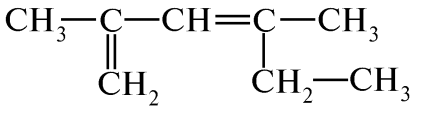 Определить в молекуле наличие реакционных, хиральных центров и прогнозировать реакционную способность соединения: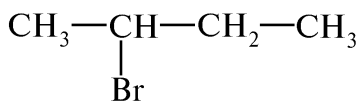 Качественные реакции на –С≡СН связь: образование ацетиленидов Дисциплина «Биоорганическая химия» Специальность 35.05.01 «Лечебное дело»ЭКЗАМЕНАЦИОННЫЙ   БИЛЕТ № 19Реакции присоединения-отщепления карбонильных соединений. Окисление и восстановление карбонильных соединений.Нуклеиновые основания. Ароматические свойства. Лактим-лактамная таутомерия. Комплементарность нуклеиновых оснований.Определить класс органического соединения и дать название по заместительной номенклатуре ИЮПАК: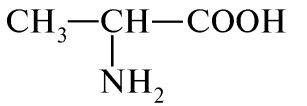 Определить в молекуле наличие реакционных, хиральных центров и прогнозировать реакционную способность соединения: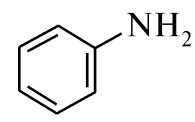 5. Качественное определение углерода и водорода в органических соединениях (проба Либиха)Дисциплина «Биоорганическая химия» Специальность 35.05.01 «Лечебное дело»ЭКЗАМЕНАЦИОННЫЙ   БИЛЕТ № 20Реакции с участием C-H кислотного центра карбонильных соединений. Конденсация альдольного и кротонового типа, галогенирование. Реакции полимеризации. Нуклеозидмоно - и полифосфаты. АМФ, АДФ, АТФ. Никотинамиднуклеотидные конферменты. Строение НАД+ и его фосфата НАДФ+. Система НАД+ - НАДН. Определить класс органического соединения и дать название по заместительной номенклатуре ИЮПАК: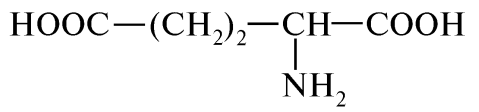 Определить в молекуле наличие реакционных, хиральных центров и прогнозировать реакционную способность соединения: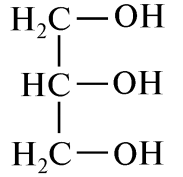 5. Качественное определение первичных, вторичных и третичных спиртов (проба Лукаса).Дисциплина «Биоорганическая химия» Специальность 35.05.01 «Лечебное дело»ЭКЗАМЕНАЦИОННЫЙ   БИЛЕТ № 21Карбоновые кислоты. Классификация, номенклатура. Отдельные представители. Реакционные центры. Реакции с нуклеофильными реагентами. Реакции с участием углеводородного радикала. Реакции декарбоксилирования.Нуклеозиды. Гидролиз нуклеозидов. Нуклеотиды. Строение мононуклеотидов, образующих нуклеиновые кислоты. Гидролиз нуклеотидов.Определить класс органического соединения и дать название по заместительной номенклатуре ИЮПАК: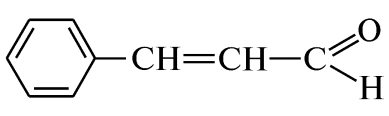 Определить в молекуле наличие реакционных, хиральных центров и прогнозировать реакционную способность соединения: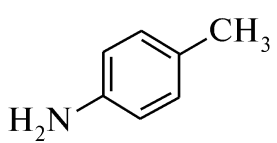 5. Цветные реакции на фенолы с хлоридом железа(III). Реакция фенола с бромной водой.Дисциплина «Биоорганическая химия» Специальность 35.05.01 «Лечебное дело»ЭКЗАМЕНАЦИОННЫЙ   БИЛЕТ № 22Функциональные производные карбоновых кислот (галогенангидриды, ангидриды, сложные эфиры).  Химические свойства.Алкалоиды. Метилированные ксантины (теобромин, теофиллин, кофеин). Представление о строении никотина, морфина, хинина, атропина. Определить класс органического соединения и дать название по заместительной номенклатуре ИЮПАК: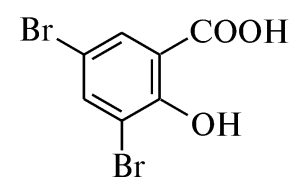 Определить в молекуле наличие реакционных, хиральных центров и прогнозировать реакционную способность соединения: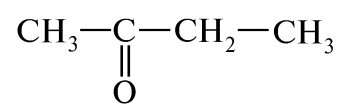 Образование иодоформа из спирта (иодоформная проба)Дисциплина «Биоорганическая химия» Специальность 35.05.01 «Лечебное дело»ЭКЗАМЕНАЦИОННЫЙ   БИЛЕТ № 23Амины, их реакционные центры и свойства. Реакционная способность аминов (основные свойства, нуклеофильные свойства, электрофильное замещение в ароматических аминах).Первичная структура нуклеиновых кислот. Фосфодиэфирная связь. Рибонуклеиновые и дезоксирибонуклеиновые кислоты. Нуклеотидный состав РНК и ДНК. Гидролиз нуклеиновых кислот. Понятие о вторичной структуре ДНК. Роль водородных связей в формировании вторичной структуры.Определить класс органического соединения и дать название по заместительной номенклатуре ИЮПАК: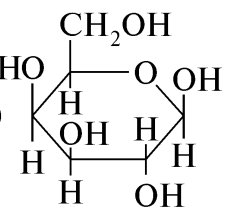 Определить в молекуле наличие реакционных, хиральных центров и прогнозировать реакционную способность соединения: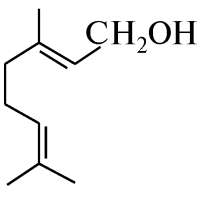 Качественные реакции, позволяющие обнаружить первичные, вторичные и третичные амины.Дисциплина «Биоорганическая химия» Специальность 35.05.01 «Лечебное дело»ЭКЗАМЕНАЦИОННЫЙ   БИЛЕТ № 24Реакции окисления и восстановления органических соединений. Реакции окисления спиртов, тиолов, сульфидов, карбонильных соединений, аминов. Реакции восстановления карбонильных соединений, дисульфидов, иминов. Понятие о переносе гидрид-иона и действие системы НАД+ - НАДН, 
ФАД-ФАДН2.Понятие сильных и слабых связей в органической химии. Водородная связь, ее природа и особенности. Межмолекулярные и внутримолекулярные водородные связи. Роль водородных связей в структурировании биополимеров.Определить класс органического соединения и дать название по заместительной номенклатуре ИЮПАК: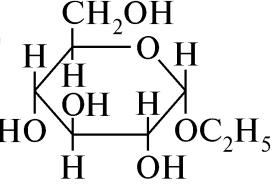 Определить в молекуле наличие реакционных, хиральных центров и прогнозировать реакционную способность соединения: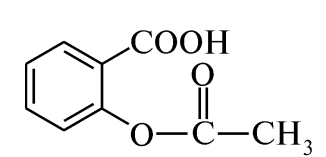 5. Качественная реакция на молочную кислоту.